Wielkopolski Związek Unihokeja
ul. Starołęcka 36
61-361 Poznań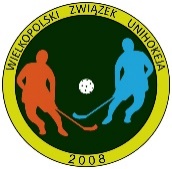 e-mail: biurowzunihokeja@tlen.plZGŁOSZENIEdo rozgrywek Wielkopolskiego Związku Unihokeja
WIELKOPOLSKA  LIGA UNIHOKEJA-florbalki.pl – sezon 2022/2023………………………………………………….
(pełna nazwa klubu i adres klubu)………………………………………………….
          (pełna nazwa drużyny)zgłasza do rozgrywek w sezonie 2022/2023 w WLU następujące kategorie:(przy wybranej kategorii prosimy postawić „X”)DANE DO RACHUNKU:         NIP                    OSOBA UPOWAŻNIONA DO KONTAKTU Z WIELKOPOLSKIM ZWIĄZKIEM UNIHOKEJA:
Imię i nazwisko:                                                                   E-mail:  		                                     Nr telefonu:…………………………..             ……………………………………………………………………………………pieczątka klubu, szkoły              pieczątki i podpisy osób odpowiedzialnych za wystawione drużyny                     
                                                                                                                                                         ………………………………………………….                                                                                                                                                          miejscowość            data…………………………………………………………….                             		                         ……………………………………….                             pieczątka klubu                                                              		             miejscowość            dataObowiązek informacyjny BZB / PZgodnie z aft. 13 ust. 1 i ust. 2 Rozporządzenia Parlamentu Europejskiego i Rady (UE) 2016/679 z dnia 27 kwietnia 2016 r. w sprawie ochrony osób fizycznych w związku z przetwarzaniem danych osobowych  i w sprawie swobodnego przepływu takich danych oraz uchylenia dyrektywy  95/46/WE  (zwanej dalej RODO) uprzejmie informujemy, że:Administratorem Twoich danych osobowych (ADO) jest; Wielkopolski Związek Unihokeja,             ul. Starołęcka 36, 61-361 PoznańNasze dane kontaktowe to: Wielkopolski Związek Unihokeja, ul. Starołęcka 36, 61-361 Poznań,                               e-mail: biurowzunihokeja@tlen.plDane osobowe przetwarzane będą na podstawie art. 6 ust 1 lit. b, f  RODO, czyli do zawarcia i realizacji umowy cywilno-prawnej, której stroną jest osoba, której dane dotyczą oraz do podjęcia działań na żądanie osoby, której dane dotyczą, przed zawarciem umowy. Dane przetwarzane będą także w celach wynikających z prawnie uzasadnionych interesów realizowanych przez administratora. Prawnie uzasadnionym interesem ADO jest dochodzenie roszczeń wynikających z przepisów prawa.Podanie danych jest niezbędne do zawarcia umowy (przyjęcie zgłoszenia do WLU) / wyrobienia licencji zawodnika lub trenera (instruktora).Odbiorcą danych osobowych mogą zostać:POLSKI ZWIĄZEK UNIHOKEJA,MINISTERSTWO SPORTU,INSTYTUT SPORTU,MIĘDZYNARODOWA FEDERACJA UNIHOKEJA (IFF),UBEZPIECZYCIELDane będą przetwarzane przez okres niezbędny do realizacji celów przetwarzania wskazanych w pkt. 3.W zakresie realizacji umowy, przez okres do jej zakończenia, po tym czasie dane będą przetwarzane przez okres wymagany przez prawo lub przez okres niezbędny do dochodzenia roszczeń.Jeżeli wyrazisz zgodę na przetwarzanie danych, dane będą przetwarzane do chwili jej wycofania.W zakresie realizacji uzasadnionych interesów ADO, dane będą przetwarzane do chwili jej  pozytywnego rozpatrzenia wniesionego przez Ciebie sprzeciwu wobec przetwarzania danych.Informujemy o przysługującym  prawie do:dostępu do swoich danych osobowych i żądania ich kopii,sprostowania swoich danych osobowych,żądania ograniczenia przetwarzania swoich danych, w granicach prawa,przenoszenia danych,usunięcia danych, jeżeli nie jest realizowany żaden inny cel przetwarzania, np. zakończono przechowywanie dokumentacji  w okresie wynikającym z przepisów prawa.W stosunku do danych przetwarzanych  na podstawie prawnie uzasadnionych interesów realizowanych przez administratora przysługuje Ci prawo złożenia sprzeciwu wobec przetwarzania danych osobowych.Z uprawnień możesz skorzystać kontaktując się pisemnie lub e-mail z ADO (pkt 2).Informujemy o prawie wniesienia skargi do organu nadzorczego. W Polsce organem takim jest Prezes Urzędu Ochrony Danych Osobowych. Zapoznałem / zapoznałam sięZa zarząd klubu (zgodnie ze statutem klubu) lub w przypadku szkoły – dyrektor i opiekun:           		imię i nazwisko                                                  	           funkcja         				 podpis                          imię i nazwisko                                                  	           funkcja         				 podpisSeniorkiSeniorzyJuniorki starszeJuniorzy starsiJuniorki młodszeJuniorzy młodsiMłodziczkiMłodzicyDzieci - dziewczętaDzieci - chłopcyDokładna nazwamiasto          kod pocztowy          kod pocztowy-ulica                          nr